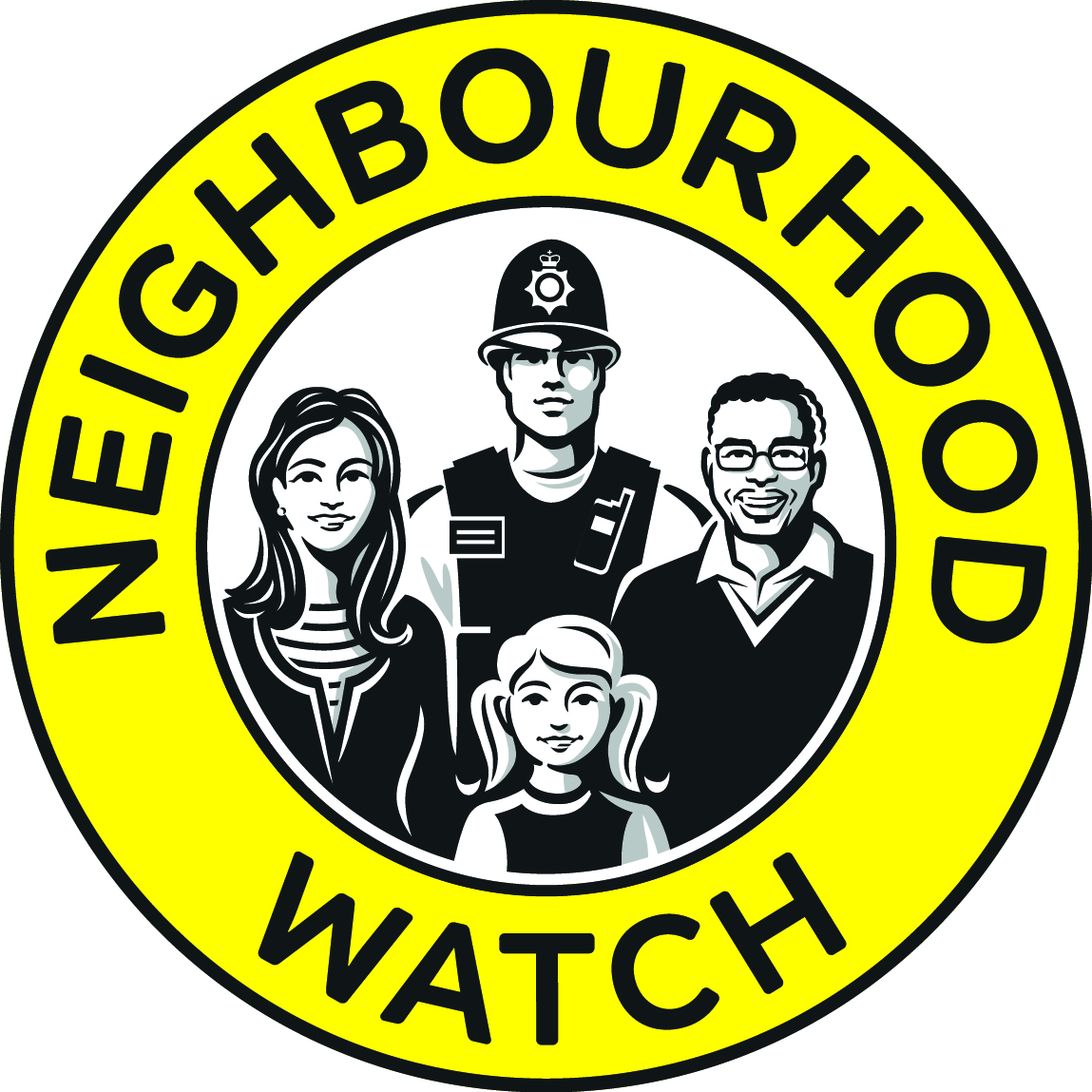 	Avon and Somerset Neighbourhood Watch AssociationTel: 03330 142815 | Web | Twitter | Facebook | LinkedInSubject: Neighbourhood Watch - Avon and Somerset Association – OPEN FORUMTo: All Neighbourhood Watch Coordinators in Avon and SomersetFrom: info@asnwa.orgDear Co-ordinator,The Avon and Somerset Neighbourhood Watch Association, working with the Avon and Somerset Constabulary, would like to invite you to an Inaugural Meeting and OPEN FORUMOn Saturday, 7th October at Portishead Police HQ at 3.00pmThe meeting will give you an opportunity to take part in helping set the agenda and future direction of Neighbourhood Watch in Avon and Somerset.The programme will be as follows:3.00pm – Welcome by the Police and Crime Commissioner, Sue Mountstevens 3.20pm – Inauguration of the Avon and Somerset NW Association (formal election for Chair, Deputy Chair, Secretary and Treasurer)3.40pm – Refreshments and Exhibition4.00pm – OPEN FORUM5.30pm - CloseTo attend, you will need to register at;https://www.eventbrite.co.uk/e/avon-somerset-neighbourhood-watch-open-forum-tickets-37120086177Please print off your ticket, as you will need to present this at the main gate to get onto the site: for security reasonsWe are posting more about the Association and its work with the Police – as well as a ‘who’s who’ for the Inauguration on https://www.asnwa.orgSo, please put the date in your diary and don't forget to register for your ticket.We look forward to seeing you soon!